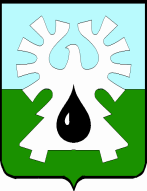 МУНИЦИПАЛЬНОЕ ОБРАЗОВАНИЕ ГОРОД УРАЙ			  Ханты-Мансийский автономный округ-ЮграАДМИНИСТРАЦИЯ ГОРОДА  УРАЙ                              Управление экономики, анализа и прогнозирования628285, микрорайон 2, дом 60,  г.Урай,                                                             тел. 2-23-13,3-09-27 Ханты-Мансийский автономный округ-Югра,                                                     факс(34676) 3-09-27                                                          Тюменская область                                                                                                  Е-mail:ue@uray.ru  От 22.06.2018 №13126Заключениеоб оценке регулирующего воздействия (далее – ОРВ) проекта муниципального нормативного правового акта «О внесении изменений в приложение к постановлению администрации города Урай от 18.01.2016 №21 «Об утверждении Порядка расчета арендной платы за пользование муниципальным имуществом»Управлением экономики, анализа и прогнозирования администрации города Урай как уполномоченным органом от имени администрации города Урай, ответственным за внедрение процедуры оценки регулирующего воздействия в соответствии с Порядком проведения администрацией города Урай оценки регулирующего воздействия проектов муниципальных нормативных правовых актов, экспертизы и оценки фактического воздействия муниципальных нормативных правовых актов, затрагивающих вопросы осуществления предпринимательской и инвестиционной деятельности, утвержденным постановлением администрации города Урай от 21.04.2017 №1042 (далее – Порядок), рассмотрен проект постановления администрации города Урай «О внесении изменений в приложение к постановлению администрации города Урай от 18.01.2016 №21» (далее – Проект, проект МНПА), пояснительная записка к проекту МНПА, сводка предложений, отзывы от представителей субъектов предпринимательского сообщества,  сводный отчет, подготовленные комитетом по управлению муниципальным имуществом администрации города Урай (далее - разработчик проекта), заключение, подготовленное Комитетом по финансам администрации города Урай.Проект МНПА направлен  разработчиком проекта  для подготовки настоящего заключения впервые.Информация  об  ОРВ  проекта МНПА размещена на официальном сайте органов местного самоуправления города Урай 09.06.2018 (http://uray.ru/procedures/o-vnesenii-izmenenija-v-prilozhenie-k-postanovleniju-administracii-goroda-uraj-ot-18-01-2016-21/) и направлены уведомления и опросный лист ОРВ в организации, представляющие интересы предпринимательского и инвестиционного сообщества, с которыми заключены соглашения о взаимодействии при проведении ОРВ, а также иным лицам, которых целесообразно привлечь к участию в публичных консультациях, исходя из содержания проблемы, цели и предмета регулирования (ТПП ХМАО-Югры, ОО «Союз предпринимателей г.Урай», ООО «ТОРУМ-М», ИП Ширяева С.А., ИП Пантюхин С.В.). В рамках  проведения ОРВ проекта МНПА проведены публичные консультации в период с 13.06.2018 по 19.06.2018. От трех участников публичных консультаций поступило одобрение проекта МНПА, без замечаний и предложений.По данным разработчика проектов МНПА указанный Проект относится к правовым актам со средней степенью регулирующего воздействия, так как содержит положения, изменяющие ранее предусмотренные нормативными правовыми актами обязанности, запреты и ограничения для физических и юридических лиц в сфере предпринимательской и инвестиционной деятельности или способствующие их установлению.Проект  подготовлен в рамках реализации полномочий, установленных: Федеральным законам от 06.10.2003 №131-ФЗ «Об общих принципах организации местного самоуправления в Российской Федерации», решением Думы города Урай от 25.06.2009 №56 «Об определении порядка управления и распоряжения имуществом, находящимся в муниципальной собственности города Урай».Проектом постановления вносятся изменения в Порядок расчета арендной платы за пользование муниципальным имуществом.На основе проведенной ОРВ проекта МНПА, уполномоченным органом сделаны следующие выводы:а) об отсутствии в проекте правового акта положений, вводящих избыточные обязанности, запреты и ограничения для субъектов предпринимательской и инвестиционной деятельности или способствующих их введению, а также положений, способствующих возникновению необоснованных расходов субъектов предпринимательской и инвестиционной деятельности и бюджета города Урай;б) о соблюдении разработчиком проекта правового акта процедуры ОРВ, установленной Порядком. Исполняющий обязанности начальника управления экономики, анализа и прогнозирования                                      		          Н.В.МинибаеваБелозерцева С.Н. 2-23-13